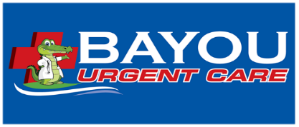 CDL ChecklistName: _____________________________________________ Date: _____________________________Address: _________________________________________________________ DOB: _______________If you answer YES to any of the following questions you must bring the information listed at the time of exam.Do you take any medications?  Yes: ________   No: _________If yes, list all medicines (INCLUDING CONTROLLED MEDICATIONS)_______________________________________________________________________________________________________________________________________________________________________________________________________________________________________________________________Do you have diabetes? Yes: _______ No: _______If yes, you will not qualify for a CDL if you take insulinIf your A1C is less than 8 and your diabetes is well controlled by medication you must bring:Comprehensive Metabolic Panel within 1 yearHemoglobin A1C results taken within 6 monthsProgress notes from your last visit with your Primary Care Provider including medication profile within 1 yearA note written by your ophthalmologist or optometrist on letter head or a prescription pad stating that:You have been seen within the last 12 monthsAnd Do Not have diabetic retinopathy.Do you have high blood pressure? Yes: ________ No: _______If yes, your blood pressure at time of exam must be 140/90 or less to get a ONE YEAR certificate. If your pressure is higher your eligibility may be limited or you may not be eligible.Have you ever had surgery? Yes: _______ No: _______If yes, list surgeries with year._______________________________________________________________________________________________________________________________________________________________________________________________________________________________________________________________Other health conditions not described above? Yes: ____________ No: _______________If yes, please list:_______________________________________________________________________________________________________________________________________________________________________________________________________________________________________________________________If you have Any heart related history, such as surgery, stents, Coronary Artery Bypass Grafting (CABG), Coronary Artery Disease (CAD) or other treatment for heart disease, you must contact us at (504) 309-9805 before scheduling a CDL exam.